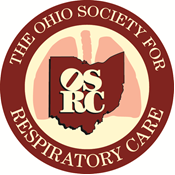 AgendaQuarterly Board Meeting August 8, 2020 9:30-12:00Zoom Meeting SECRETARY: Sara Featherston		TIME KEEPER: Sarah Varekojis VOTING MEMBERS PRESENT: VOTING MEMBERS ABSENT/EXCUSED:	NON-VOTING MEMBERS PRESENT: Agenda ItemTime Committee Chair(s)DiscussionFollow-Up ItemDue DatePerson(s) ResponsibleCall to Order2Shereen BaileyDetermination of Quorum Approval of meeting minutes Executive Office & Legislative Report45David CoreySue CiarlarielloShereen BaileyAPRT initiativeLegislative updatesTelehealth approvalExecutive Committee  / Delegate Report15Shereen Bailey/Jerry Edens/Joe HuffDelegate ReportFinance Committee Report15Stacey HubbardUpdatesProgram Committee Report10Joe Huff2021 conference plans underwayNominations and Elections Committee Report5Nancy CollettiCourtney Seibert2020 ballot positionsAwards and Recognition Committee Report5Jerry EdensUpdates Outstanding Contributor Scholarship Committee5Mark KemererOAMES updateMembership Committee Report5Abby MotzMembership Update Publications Committee Report5Jenni Raake – WebsiteSocial MediaNewsletter updates – moving back to quarterlyWebsite redesign – committee formedCentral District Report5Deborah ChandlerDoug ShookReport Eastern District Report5Mary YacovoneStacia BiddleReport  Northeast District Report5Kelli Brock Lindsey KreisherReportNorthwest District Report5Rob WilsonTJ LoweryReport Southern District Report5Erica FyeJodi KaminiskiReport  Western District Report5Hillary O’NeilSadie HacklerReportDiagnostics Report5Debbie ChandlerReportOther Committee Reports10New Business / Open Discussion10Shereen BaileyAdjournment1Shereen BaileyNext meeting: December 12th